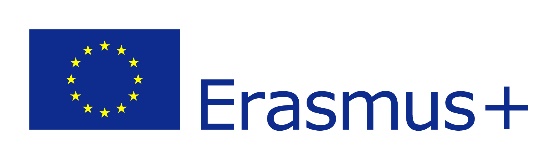 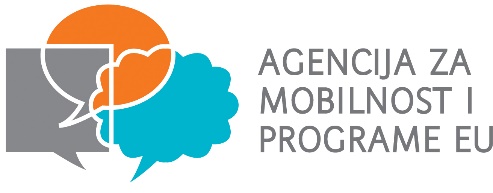 Upute za prijavu na Erasmus+ projekt – 2. krug:Korak 1: preuzmite obrasce Motivacijsko pismo i Osobni podaciKorak 2: ispunite obrazac Osobni podaci i dostavite ga na adresu e pošte elvira.dragan@gmail.comKorak 3: ispunite obrazac Motivacijsko pismo  i dostavite ga na adresu e-pošte knjiznica.ekonomska@gmail.com VAŽNO: Motivacijsko pismo potpišite SAMO šifrom (NE IMENOM I PREZIMENOM) pazeći da šifra bude ista kao ona navedena na obrascu Osobni podaci.Sve to napravite najkasnije do nedjelje, 24.1.2021.Korak 4: pratite mrežnu stranicu škole za obavijesti o odabiru  kandidata za daljnji tijek selekcijskog procesa!Ukoliko imate dodatnih pitanja, možete se obratiti na bilo koju od navedenih adresa e pošte. Koordinatorica projekta: Elvira Dragan, prof.Program Erasmus+ financiran je iz fondova EU, a u Republici Hrvatskoj provodi ga Agencija za mobilnost i programe Europske unije (AMPEU).